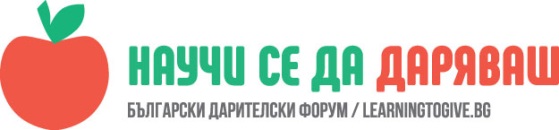 УРОК:Права,задължения,ангажименти.Правила в класната стаяПенка Цолова в СУ „Д.Дебелянов”,град БеленеЧасът е проведен в VII „А“ клас на 17.10.2017 г.„За да се случва ученето спокойно,учениците имат нужда от емоционална сигурност и среда,изградена върху подкрепа,обсъждане,споделен принос,чувство на принадлежност,защита,приемане и разбиране”                                                                                                   АЛФИ КОН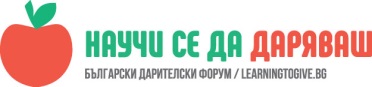 Учениците разбират,че освен права имат и задължения и ангажименти в училище.Учениците тълкуват както правата така и задълженията си.Очаквани резултати: -Учениците ще могат да познават правата си,-определят и тълкуват правилата в училище,-обясняват и разбират,че освен права имат и задължения,-разбират защо правилата са важни и може ли без правила и задължения в училище.Материали:маркери,тетрадки,дъската в класната стая,постери подготвени от родител.Описание:Часът започва с ролева игра.Разпределени са ролите на директор,хигиенист, аз  също се включвам и играя  ролята на учителя.Учениците с няколко думи разказват с какво се занимават определените служители в училище.Самите ученици достигат до извода,че всички в институцията имат права,задължения и отговорности.Следващата стъпка е учениците да се запознаят с техните права ,задължения и отговорности.Урокът трябва да даде отговор,какво е право и какво задължение?ПРАВО е нещо,което учениците могат да правят,напр.да получават знания в училище.ЗАДЪЛЖЕНИЕ са нещата,които имат нужда да правят,напр.за да получат знания трябва да учат.Обясняваме важните неща от живота от живата в училище,правата и задълженията трябва да ги познаваме.Родител,предварително е помогнал за провеждането на часа с направа на специални листове за правата задълженията в училище.След дискусия за правата  им всички листове залепвам на дъската и правим обобщениеСледващата стъпка насочва към задълженията им.Освен права учениците трябва да осмислят, че имат и задължения и отговорности в училище.Дискусията продължава –защо трябва да знаем задълженията си,кой следи за правата и задълженията ни в училище?Залепваме и задълженията на учениците на дъската  .Правим обобщение-необходимо ли е да познаваме задълженията си ? Отговорният човек познава и следва задълженията си ! Важни са знанията  за задълженията  и отговорностите ни!Следващата стъпка е изготвяне на правила в класната стая.Вече познаваме правата и задълженията си и сами ще ги изготвим.Насочващи дейности:1.Обяснявам,че класът ще създаде правила за класната стая,но е важно да знаем за какво служат правилата.       -помагат ни да сме в безопасност       -помагат ни да се учим       -помагат ни да работим заедно       -помагат ни да изразяваме непримиримост към нарушаване на правилата2.Обяснявам,че правилата,които сами създаваме ще им помогнат да се отнасят по добре един към друг ,да се разбират,без да се обиждат и нараняват.3.Насърчавам учениците да определят правилата с положителни изречения,в които се казва какво трябва ,а не какво не бива да правят.4.След като учениците обменят идеи, съставяме окончателния списък на правилата и им поставям нова задача-да влязат в Интернет за идеи и сами да нарисуват нещо срещу всяко правило.5.Преписваме правилата на флипчарт и го поставяме на видно място в класната стая.ИЗВОДИ: Учениците разбират защо правилата са важни и може ли без правила в училище? Спазването на правилата в класната стая ще формира класа като колектив,в който децата да се научат да уважават себе си и другите,за да могат да работят в екип,да спазват правилата в класа,да поемат отговорности.Според някой ученици в семейството им също имат правила и задължения,които спазват.  